FÖRVALTNINGEN FÖR UTBILDNING, KOST, KULTUR OCH FRITID	 
 Elevens personuppgifterSkola)
     Kontaktperson för utredning och åtgärdsprogramFrågor besvaras av Ann-Louise Raquette Berlin, verksamhetschef Lärcentrum, Lomma kommunann-louise.raquette@lomma.se eller telefon 040-641 1332Ansökan skickas till Lomma kommun, Lärcentrum, 234 81 LommaFör generella riktlinjer angående tilläggsbelopp och ansökan om tilläggsbelopp se ”Riktlinjer för tilläggsbelopp inom gymnasieutbildningen Lomma kommun” som finns på Lomma kommuns hemsida.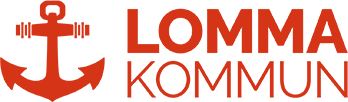 Ansökan tilläggsbelopp för elev med behov av särskilt stöd i gymnasieskolanTSG19För- och efternamnPersonnummerAdressTelefonPostnummer och postadressProgramÅrskursSkolans namnSkolans namnAdressPostnummer och postadressTelefonHuvudmanNamnNamnTelefonTelefonE-postE-postE-postE-postInsatsen i volym och kostnad som ansökan avser (tex timmar/vecka och kronor)       Insatsen i volym och kostnad som ansökan avser (tex timmar/vecka och kronor)       Insatsen i volym och kostnad som ansökan avser (tex timmar/vecka och kronor)       Insatsen i volym och kostnad som ansökan avser (tex timmar/vecka och kronor)       Insats avser tidsperioden        Insats avser tidsperioden        Insats avser tidsperioden        Insats avser tidsperioden        DatumRektorRektorNamnförtydligande